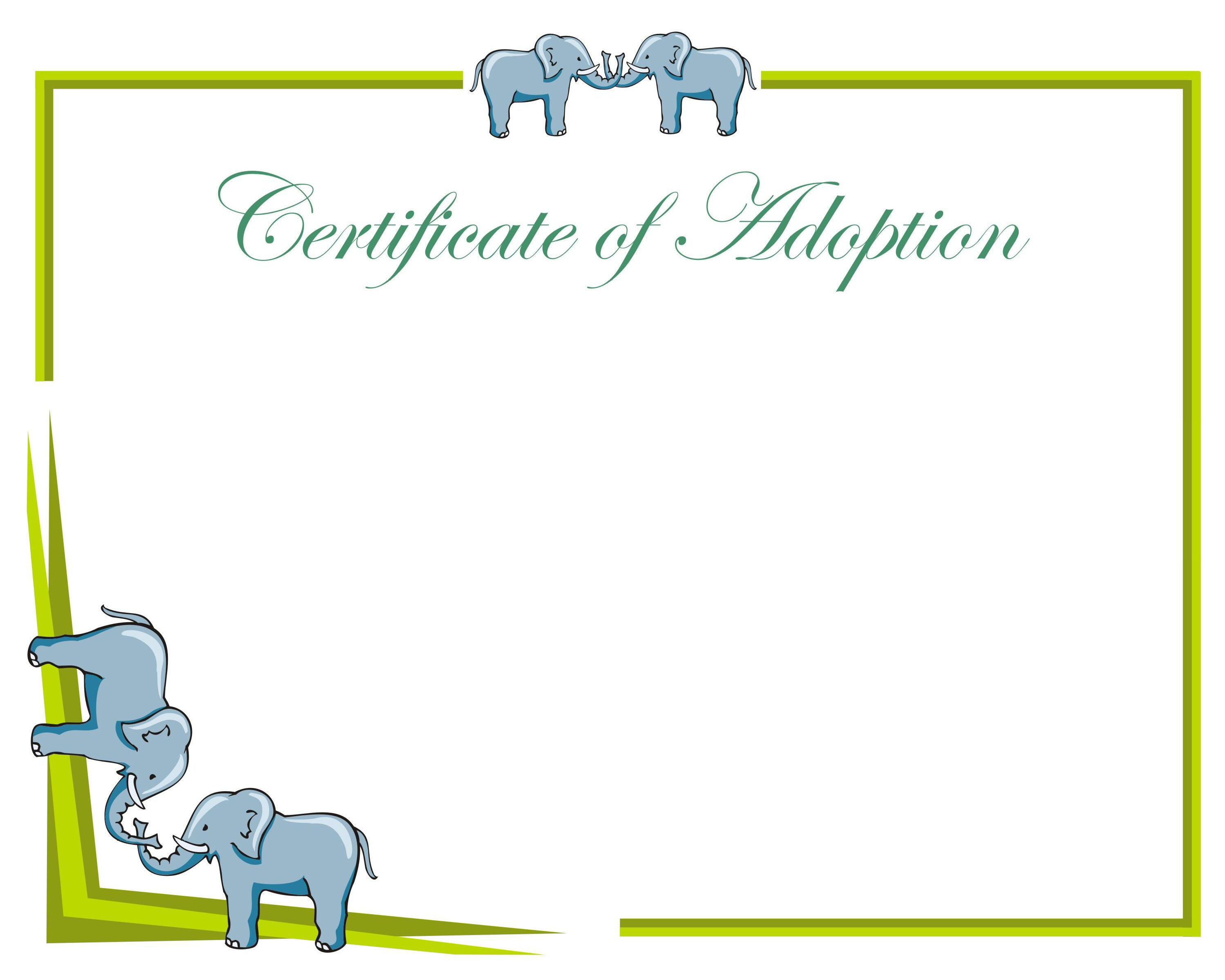 Was adopted on  	By  	